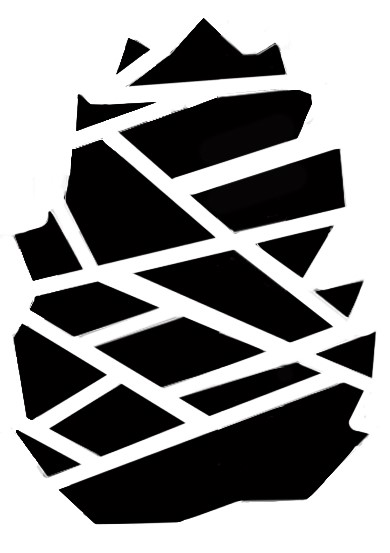 BAIKAL CEDARГостевой домМеню на завтракС 08-30 до 11-00Вариант 1Каша молочная (геркулесовая, пшенная, рисовая, гречневая, манная) со сливочным маслом 250/20Хлеб с маслом 40/15Блины (сметана, мед, джем) 2*35/20ФруктЧай/кофе натуральный Вариант 3Яичница глазунья из 2-х яиц с ветчиной 110/35Хлеб с маслом 40/15Блины (сметана, мед, джем) 2*35/20ФруктЧай/кофе натуральныйВариант 2Яичница глазунья из 3-х яиц 120Хлеб с маслом 40/15Блины (сметана, мед, джем) 2*35/20ФруктЧай/кофе натуральныйВариант 4Бульон куриный (куриная грудка, бульон, яйцо перепелиное, зелень) 300/50/15/5 Хлеб с маслом 40/15Блины (сметана, мед, джем) 2*35/20ФруктЧай/кофе натуральный